Zrenjanin, 30.07.2020. god.Del. broj:  13 -  1631OBAVEŠTENJE  O  PODNETOM  ZAHTEVU ZA ZAŠTITU PRAVAU POSTUPKU JAVNE NABAVKE JN 23/2020 – NABAVKA HRANE I NAPITAKA1. Naziv naručioca:  Opšta bolnica „Đorđe Joanović“ Zrenjanin2. Adresa naručioca:  Dr Vase Savića  br. 5 - Zrenjanin3. Internet stranica naručioca:  www.bolnica.org.rs4. Vrsta naručioca: Indirektni korisnik budžetskih sredstava, zdravstvena ustanova sekundarnog tipa5. Vrsta postupka javne nabavke: Otvoreni postupak sa zaključenjem okvirnog sporazuma6. Vrsta predmeta: Dobra - hrana i piće7. Opis predmeta nabavke, naziv i ozmaka iz opšteg rečnika: 15000000 – Hrana, piće, duvan i     srodni proizvodi8. Naziv podnosioca zahteva za zaštitu prava (naziv, adresa i matični broj):   „Palanka Promet“ d.o.o. – Smederevska Palanka, Zmaj Jovina 14   Matični broj: 073950519. Faza postupka javne nabavke u kojoj je podnet zahtev za zaštitu prava:    Zahtev za zaštitu prava je podnet nakon donošenja Odluke o zaključenju okvirnog sporazuma10.  Lice za kontakt:      Odsek javnih nabavki tel. 023/513-266  fax: 023/534-712      E-mail adresa: nabavke.bolnicazr@gmail.com11. Sve aktivnosti naručioca za JN 23/2020 – NABAVKA HRANE I NAPITAKA se zadržavaju do donošenja odluke o podnetom zahtevu.                                                                                                       Komisija za JN 23/2020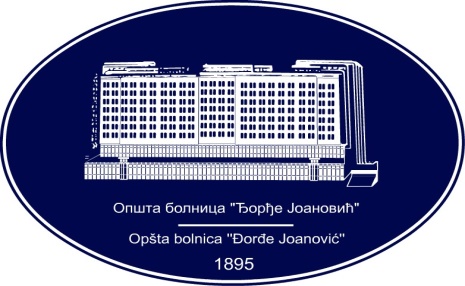 REPUBLIKA SRBIJA - AP VOJVODINAOPŠTA BOLNICA “Đorđe Joanović”Zrenjanin, ul. Dr Vase Savića br. 5Tel: (023) 536-930; centrala 513-200; lokal 3204Fax: (023) 564-104PIB 105539565    matični broj: 08887535Žiro račun kod Uprave za javna plaćanja 840-17661-10E-mail: bolnicazr@ptt.rs        www.bolnica.org.rs